ГЛАВА ГОРОДСКОГО ОКРУГА ФРЯЗИНО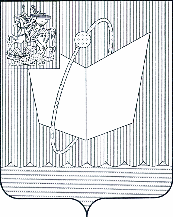 ПОСТАНОВЛЕНИЕот 27.07.2020 № 387«О введении режима повышенной готовности для органов управления и сил Фрязинского городского звена Московской областной системы предупреждения и ликвидации чрезвычайных ситуаций и некоторых мерах по предотвращению распространения новой коронавирусной инфекции (COVID-2019) на территории городского округа Фрязино Московской области»В соответствии с Федеральными законами от 21.12.1994 № 68-ФЗ                     «О защите населения и территорий от чрезвычайных ситуаций природного                                    и техногенного характера», от 30.03.1999 № 52-ФЗ «О санитарно- эпидемиологическом благополучии населения» и от 06.10.2003 № 131-ФЗ                 «Об общих принципах организации местного самоуправления в Российской Федерации», Положением о единой государственной системе предупреждения и ликвидации чрезвычайных ситуаций, утвержденным постановлением Правительства Российской Федерации от 30.12.2003 № 794 «О единой государственной системе предупреждения и ликвидации чрезвычайных ситуаций», Законом Московской области № 110/2005-03 «О защите населения и территории Московской области от чрезвычайных ситуаций природного                  и техногенного характера», Положением о Московской областной системе предупреждения и ликвидации чрезвычайных ситуаций, утвержденным постановлением Правительства Московской области от 04.02.2014 № 25/1                 «О Московской областной системе предупреждения и ликвидации чрезвычайных ситуаций», постановлениями Губернатора Московской области от 12.03.2020 № 108-ПГ «О введении в Московской области режима повышенной готовности для органов управления и сил Московской областной системы предупреждения и ликвидации чрезвычайных ситуаций и некоторых мерах по предотвращению распространения новой коронавирусной инфекции (2019-nCoV) на территории Московской области» (с изменениями, внесенными постановлениями Губернатора Московской области от 13.03.2020 № 115-ПГ,   от 16.03.2020 № 126-ПГ, от 18.03.2020 № 132-ПГ, от 19.03.2020          № 133-ПГ, от 20.03.2020 № 135-ПГ, от 23.03.2020 № 136-ПГ, от 24.03.2020          № 141-ПГ, от 25.03.2020 № 143-ПГ, от 26.03.2020 № 144-ПГ, от 27.03.2020         № 161-ПГ, от 29.03.2020 № 162-ПГ, от 31.03.2020 № 163-ПГ, от 02.04.2020          № 171-ПГ, от 04.04.2020 № 174-ПГ, от 09.04.2020 № 175-ПГ, от 10.04.2020          № 176-ПГ, от 12.04.2020 № 178-ПГ, от 18.04.2020 № 193-ПГ, от 28.04.2020          № 214-ПГ, от 11.05.2020 № 229-ПГ, от 17.05.2020 № 239-ПГ, от 22.05.2020          № 244-ПГ, от 28.05.2020 № 263-ПГ, от 01.06.2020 № 268-ПГ, от 11.06.2020         № 282-ПГ, от 19.06.2020 № 293-ПГ, от 30.06.2020 № 306-ПГ, от 08.07.2020         № 318-ПГ, от 15.07.2020 № 332-ПГ, от 23.07.2020 № 344-ПГ), от 01.05.2020 № 222-ПГ «О проведении дополнительных мероприятий в целях снижения рисков распространения новой коронавирусной инфекции (COVID-2019) на территории Московской области и внесении изменений в постановление Губернатора Московской области от 12.03.2020 № 108-ПГ «О введении в Московской области режима повышенной готовности для органов управления и сил Московской областной системы предупреждения и ликвидации чрезвычайных ситуаций и некоторых мерах по предотвращению распространения новой коронавирусной инфекции (2019-nCoV) на территории Московской области», руководствуясь рекомендациями Федеральной службы по надзору в сфере прав потребителей и благополучия человека от 10.03.2020 № 02/3853-2020-27 по профилактике новой коронавирусной инфекции (2019-nСoV), постановлениями Главного государственного санитарного врача Российской Федерации от 18.03.2020 № 7 «Об обеспечении режима изоляции в целях предотвращения распространения COVID-2019», от 07.07.2020 № 18 «О внесении изменений в постановление Главного государственного санитарного врача Российской Федерации от 18.03.2020 № 7 «Об обеспечении режима изоляции в целях предотвращения распространения COVID-2019», а также предписанием Главного государственного санитарного врача по Московской области от 30.04.2020 № 213-06 о проведении дополнительных санитарно-противоэпидемических (профилактических) мероприятий, письмом Главного государственного санитарного врача по Московской области от 11.05.2020 № 3573-06 «О рекомендациях по снятию ограничений», на основании Устава городского округа Фрязино Московской области, в целях предотвращения распространения новой коронавирусной инфекции (COVID-2019) на территории городского округа Фрязино Московской области,постановляю:1. Ввести с 00 часов 00 минут 13.03.2020 режим повышенной готовности для органов управления и сил Фрязинского городского звена Московской областной системы предупреждения и ликвидации чрезвычайных ситуаций.2. Жителям городского округа Фрязино Московской области, посещавшим Китайскую Народную Республику, Республику Корея, Итальянскую Республику, Исламскую Республику Иран, Французскую Республику, Федеративную Республику Германия, Королевство Испания, Соединенные Штаты Америки, иные государства - члены Европейского союза, Республику Сербия, Республику Албания, Соединенное Королевство Великобритания и Северную Ирландию, Республику Северная Македония, Черногорию, Княжество Андорра, Королевство Норвегия, Швейцарскую Конфедерацию, Исландию, Княжество Монако, Княжество Лихтенштейн, Республику Молдова, Республику Беларусь, Украину, Боснию и Герцеговину, Ватикан, Республику Сан-Марино, Республику Хорватия и иные страны), где зарегистрированы случаи новой коронавирусной инфекции (COVID-2019) (далее – страны и иные территории, где зарегистрированы случаи новой коронавирусной инфекции (COVID-2019)), получившим постановление главного государственного санитарного врача, его заместителя о нахождении в режиме изоляции на дому:2.1. Неукоснительно соблюдать требования, указанные в полученном постановлении государственного санитарного врача, его заместителя.2.2. При появлении первых признаков респираторной инфекции оставаться дома (по месту пребывания) и незамедлительно обратиться                     за медицинской помощью в медицинскую организацию с предоставлением информации о своем пребывании в странах и на иных территориях,                         где зарегистрированы случаи новой коронавирусной инфекции (COVID-2019), для оформления листков нетрудоспособности без посещения медицинских организаций.3. Жителям городского округа Фрязино Московской области, посещавшим в 2020 году страны и иные территории, где зарегистрированы случаи новой коронавирусной инфекции (COVID-2019), не получившим постановление главного государственного санитарного врача, его заместителя о нахождении в режиме изоляции на дому:3.1. Сообщать о своем возвращении на территорию Российской Федерации, месте, датах пребывания на указанных территориях, а также                    о своем месте проживания или пребывания в городском округе Фрязино Московской области, свою контактную информацию на «Горячую линию»             по единому номеру вызова экстренных оперативных служб «112».3.2. Обеспечить самоизоляцию на дому на срок 14 (четырнадцать) дней со дня возвращения на территорию Российской Федерации (не посещать работу, учебу, минимизировать посещение общественных мест).3.3. При появлении первых признаков респираторной инфекции оставаться дома (по месту пребывания) и незамедлительно обратиться                 за медицинской помощью в медицинскую организацию с предоставлением информации о своем пребывании в странах и на иных территориях,                         где зарегистрированы случаи новой коронавирусной инфекции (COVID-2019), для оформления листков нетрудоспособности без посещения медицинских организаций.4. Жителям городского округа Фрязино Московской области, прибывшим на территорию Российской Федерации с 06.03.2020, обеспечить самоизоляцию на срок, указанный в подпункте 3.2 пункта 3 настоящего постановления, а также:4.1. Незамедлительно сообщать о своем возвращении в Российскую Федерацию, месте, датах пребывания за рубежом, контактную информацию, включая сведения о месте регистрации и месте фактического пребывания, на «Горячую линию» по номеру телефона 8-800-550-50-30 и по единому номеру вызова экстренных оперативных служб «112».4.2. В течение трех календарных дней со дня прибытия на территорию Российской Федерации пройти обследование на новую коронавирусную инфекцию (COVID-2019) методом полимеразной цепной реакции (ПЦР).4.3. В случае выявления любого ухудшения состояния здоровья  незамедлительно обращаться за медицинской помощью на дому без посещения медицинских организаций и учреждений и сообщать данные о своем прибытии на территорию Российской Федерации .4.4. Соблюдать постановления руководителя Щелковского территориального отделаУправления Федеральной службы по надзору                       в сфере защиты прав потребителей и благополучия человека по Московской области, главного государственного санитарного врача, его заместителя                      о нахождении в режиме изоляции на дому в течение срока, указанного                       в подпункте 3.2 пункта 3 настоящего постановления, или на иной срок, указанный в таких постановлениях.4.5. В случае отсутствия возможности нахождения в режиме изоляции на дому (в случае проживания в жилых помещениях, которые предназначены для временного проживания – в общежитиях, а также в коммунальных квартирах), обратиться на «Горячую линию» по номеру телефона 8-800-550-50-30 или по единому номеру вызова экстренных оперативных служб «112» для организации изоляции в условиях обсерватора.5. Жителям городского округа Фрязино Московской области, совместно проживающим в период обеспечения изоляции с гражданами, указанными               в пунктах 2, 3, 4 настоящего постановления, обеспечить самоизоляцию                      на дому по месту жительства (пребывания) на срок, указанный в постановлении руководителя Щелковского территориального отдела Управления Федеральной службы по надзору в сфере защиты прав потребителей и благополучия человека по Московской области, главного государственного санитарного врача, его заместителя.6. С 26.03.2020 по 09.08.2020:6.1. Жителям городского округа Фрязино Московской области                             в возрасте старше 65 лет, а также имеющим заболевания, указанные в Перечне заболеваний (Приложение 1 к настоящему постановлению), соблюдать режим самоизоляции.6.2. Режим самоизоляции должен быть обеспечен по месту проживания  лиц, указанных в подпункте 6.1. пункта 6., либо в иных помещениях, в том числе в жилых и садовых домах, за исключением случаев покидания места проживания в целях выгула домашних животных, выноса отходов до ближайшего места накопления отходов, занятий физкультурой и спортом на открытом воздухе (при условии совместных занятий не более двух человек и расстояния между занимающимися не менее 5 метров (в случае если они не являются членами одной семьи и не проживают совместно), прогулок не более двух человек вместе при условии соблюдения социальной дистанции.6.3. Режим самоизоляции может не применяться к руководителям                        и сотрудникам предприятий, организаций и учреждений и органов власти городского округа Фрязино Московской области, чье нахождение на рабочем месте является критически важным для обеспечения их функционирования, работникам здравоохранения, а также лицам, определенным решением оперативного штаба по организации проведения мероприятий, направленных на предупреждение завоза и распространения коронавирусной инфекции, вызванной новым коронавирусом (COVID-2019) в составе, утвержденном постановлением Главы городского округа Фрязино от 18.03.2020 № 158                   «О создании оперативного штаба по организации проведения мероприятий, направленных на предупреждение завоза и распространения коронавирусной инфекции, вызванной новым коронавирусом (2019-nCoV)».7. Рекомендовать владельцам и руководителям организаций, предприятий и учреждений, независимо от форм собственности, а также индивидуальным предпринимателям, осуществляющим деятельность на территории городского округа Фрязино Московской области:7.1. Обеспечить информирование работников, выезжающих из Российской Федерации, о необходимости лабораторных исследований на COVID-2019 методом ПЦР в течение трех календарных дней со дня прибытия работника на территорию Российской Федерации.7.2. Проверять наличие медицинских документов, подтверждающих отрицательный результат лабораторного исследования на COVID-2019 методом ПЦР, полученный не менее чем за три календарных дня до прибытия на территорию Российской Федерации, при привлечении к трудовой деятельности иностранных граждан.7.3. Не допускать на рабочее место и (или) территорию организации работников из числа лиц, указанных в пункте 4 и подпункте 6.1. пункта 6 настоящего постановления, а также работников, не использующих средства индивидуальной защиты органов дыхания (маски, респираторы).7.4. При поступлении запроса незамедлительно предоставлять информацию обо всех контактах заболевшего новой коронавирусной инфекцией (COVID-2019) в связи с исполнением им трудовых функций, обеспечить проведение дезинфекции помещений, где находился заболевший.7.5. Перевести граждан, обязанных соблюдать режим самоизоляции в соответствии с подпунктом 6.1. пункта 6 настоящего постановления, с их согласия на дистанционный режим работы или предоставить им ежегодный оплачиваемый отпуск.7.6. Организовать перевод работников на дистанционную работу.7.7. Обеспечить измерение температуры тела работникам на рабочих местах с обязательным отстранением от нахождения на рабочем месте лиц                 с повышенной температурой.7.8. С 13.04.2020 временно приостановить посещение гражданами территорий, зданий, строений, сооружений (помещений в них), где осуществляется деятельность организаций и индивидуальных предпринимателей, с учетом особенностей, установленных в приложении 2 к настоящему постановлению.Учесть, что:а) организации и индивидуальные предприниматели, в отношении которых приняты решения о приостановлении посещения, вправе сохранить присутствие на соответствующих территориях, зданиях, строениях, сооружениях (помещениях в них) лиц, обеспечивающих охрану и содержание указанных объектов, а также поддержание процессов, которые не могут быть приостановлены с учетом их технологических особенностей, лиц, обеспечивающих начисление и выплату заработной платы;б) организации и индивидуальные предприниматели, в отношении которых не приняты решения о приостановлении посещения, обязаны предпринять меры, направленные на минимизацию очного присутствия лиц, обеспечивающих осуществление соответствующих видов деятельности (с учетом особенностей технологического процесса);в) организации и индивидуальные предприниматели, деятельность которых связана с совместным пребыванием граждан, обязаны не допускать в здания, строения, сооружения (помещения в них), в которых осуществляется деятельность таких организаций и индивидуальных предпринимателей, граждан, не соблюдающих требования подпункта 10.3.7. пункта 10. настоящего постановления. 7.9. Образовательным организациям, предоставляющим общее образование, профессиональным образовательным организациям, образовательным организациям высшего образования, организация физической культуры и спорта, посещение обучающимися которых ранее было приостановлено на период повышенной готовности для органов управления и сил Фрязинского городского звена Московской областной системы предупреждения и ликвидации чрезвычайных ситуаций на территории городского округа Фрязино Московской области, необходимо направить уведомление o готовности образовательной организации к возобновлению обучения и соблюдении требований Стандарта по организации работы образовательных организаций, предоставляющих общее, профессиональное, высшее образование, в целях недопущения распространения новой коронавирусной инфекции (COVID2019), утвержденного распоряжением первого заместителя Председателя Правительства Московской области, отвечающего за решение вопросов в сфере образования, по согласованию с Главным государственным санитарным врачом по Московской области (далее соответственно – иные образовательные организации, Стандарт по организации образовательных организаций, предоставляющих общее, профессиональное, высшее образование, уведомление о готовности иной образовательной организации к возобновлению обучения). Уведомление o готовности иной образовательной организации к возобновлению обучения и соблюдении требований Стандарта по организации образовательных организаций, предоставляющих общее, профессиональное, высшее образование, после издания локального нормативного акта, регламентирующего организацию работы с обязательным соблюдением указанных требований, направляется в Министерство образования Московской области, Министерство культуры Московской области, Министерство физической культуры и спорта Московской области, Администрацию городского округа Фрязино Московской области. Возобновление посещения обучающимися иных образовательных организаций допускается с даты снятия ограничений на посещение обучающимися указанных организаций на основании предложений, предписаний главного государственного санитарного врача по Московской области и после направления уведомления o готовности организации к возобновлению обучения и соблюдении требований Стандарта по организации образовательных организаций, предоставляющих общее, профессиональное, высшее образование, в адрес Министерства образования Московской области, Министерства культуры Московской области, Министерства физической культуры и спорта Московской области, Администрации городского округа Фрязино Московской области, но не ранее 01.08.2020.7.10. Запретить до 31.08.2020 (включительно) курение кальянов в ресторанах, барах, кафе и иных аналогичных объектах.8. Организациям и индивидуальным предпринимателям, осуществляющим деятельность в сферах, в отношении которых решениями Президента Российской Федерации и (или) настоящим постановлением не установлен запрет на их посещение гражданами, в целях продолжения осуществления деятельности обеспечить:8.1. Соблюдение в зданиях, строениях, сооружениях (помещениях в них), прилегающих территориях, иных рабочих местах, с использованием которых осуществляется соответствующая деятельность, требований, установленных подпунктом 8.3. пункта 8. и подпунктом 10.3.2. пункта 10. настоящего постановления (в том числе в части соблюдения социального дистанцирования и дезинфекции).8.2. Принятие следующих решений:8.2.1. О продолжении работы в период режима повышенной готовности для органов управления и сил Московской областной системы предупреждения и ликвидации чрезвычайных ситуаций.8.2.2. О соблюдении санитарных требований к организации работы предприятий, исключающих риски инфицирования COVID-19, в период режима повышенной готовности, утвержденных постановлением (письмом) Главного государственного санитарного врача по Московской области от 04.04.2020 № 2978-р, предписанием Главного государственного санитарного врача по Московской области от 30.04.2020 № 213-06 о проведении дополнительных санитарно-противоэпидемических (профилактических) мероприятий.8.2.3. Об установлении численности работников (исполнителей по гражданско-правовым договорам), не подлежащих переводу на дистанционный режим работы в связи с необходимостью их непосредственного участия в обеспечении непрерывных технологических и иных процессов, необходимых для обеспечения функционирования таких организаций и индивидуальных предпринимателей.8.2.4. Об установлении численности работников (исполнителей по гражданско-правовым договорам), подлежащих переводу на дистанционный режим работы.8.2.5. Об установлении численности работников (исполнителей по гражданско-правовым договорам), в отношении которых соответствующим решением Президента Российской Федерации установлен режим работы нерабочего дня с сохранением заработной платы.8.2.6. Об определении лиц, уполномоченных на осуществление контроля за соблюдением противоэпидемиологических мероприятий (контролёр COVID-2019), в случае, если штатная численность указанных организаций и индивидуальных предпринимателей составляет более 100 работников, предусмотрев красную цветовую маркировку головных уборов и (или) одежды (элементов одежды) контролёров COVID-2019.8.3. Соблюдение требований методических рекомендаций, утвержденных Главным государственным санитарным врачом Российской Федерации, указанных в подпунктах 10.2.3-10.2.25. пункта 10. настоящего постановления, а также Стандартов организации работы.8.4. Размещение в электронном виде посредством Портала государственных и муниципальных услуг Московской области сведений о количестве работников (исполнителей по гражданско-правовым договорам), в отношении которых были приняты решения, указанные в подпунктах 8.2.4 и 8.2.5, в том числе о видах осуществляемой ими деятельности и месте ее осуществления (с указанием соответствующего кода адреса из Федеральной информационной адресной системы) с указанием идентификационного номера налогоплательщика (ИНН) и основного государственного регистрационного номера (ОГРН) организации и индивидуального предпринимателя, а также иной информации по перечню, утверждаемому Министерством государственного управления, информационных технологий и связи Московской области. Консультации по вопросам представления указанных сведений осуществляются по телефону 8-800-550-50-30.8.5. Организации и индивидуальные предприниматели, указанные в настоящем пункте, обязаны довести до сведения работников (исполнителей по гражданско-правовым договорам), потребителей, соответствующие локальные нормативные акты, подтверждающие выполнение требований подпунктов 8.2.5. и 8.2.6. пункта 8. настоящего постановления путем их размещения в общедоступных местах и на своем официальном сайте в информационно-телекоммуникационной сети Интернет (при его наличии).8.6. В период с 12.05.2020 проведение исследований на предмет наличия новой коронавирусной инфекции (COVID-2019) в организациях, допущенных к проведению таких исследований в соответствии с законодательством Российской Федерации, не менее 10 процентов работников, в случае, если штатная численность указанных организаций и индивидуальных предпринимателей составляет более 100 работников.8.7. В период с 01.06.2020 в течение каждых 15 календарных дней проведение исследований на предмет наличия новой коронавирусной инфекции (COVID-2019) в организациях, допущенных к проведению таких исследований в соответствии с законодательством Российской Федерации, не менее 10 процентов работников, в случае, если штатная численность указанных организаций и индивидуальных предпринимателей составляет более 100 работников.8.8. Продолжение работы организаций и индивидуальных предпринимателей, не выполняющих требования настоящего пункта, не допускается.9. Запретить проведение на территории городского округа Фрязино Московской области:1) спортивных, физкультурных, зрелищных и иных массовых мероприятий, в том числе в зданиях, строениях, сооружениях (помещениях в них), за исключением случаев, установленных настоящим постановлением;2) публичных мероприятий, за исключением случаев, установленных настоящим постановлением. 10. В период повышенной готовности для органов управления и сил Фрязинского городского звена Московской областной системы предупреждения и ликвидации чрезвычайных ситуаций на территории городского округа Фрязино Московской области:10.1. Приостановить:10.1.1. До 31.07.2020 (включительно) посещение гражданами букмекерских контор, тотализаторов и их пунктов приема ставок.10.1.2. Посещение гражданами ночных клубов (дискотек) и иных аналогичных объектов.10.2. Установить, что:10.2.1. С 31.07.2020 досуговые, развлекательные, зрелищные, культурные, физкультурные, спортивные, выставочные, просветительские, рекламные и иные подобные мероприятия с очным присутствием граждан, за исключением публичных мероприятий, проводятся на территории городского округа Фрязино Московской области с возможным одновременным количеством посетителей не более 50 процентов от общей вместимости мест проведения таких мероприятий при условии соблюдения социальной дистанции, при этом проведение досуговых, развлекательных, зрелищных, культурных, выставочных, просветительских, рекламных и иных подобных мероприятий с очным присутствием граждан (демонстрация кинофильмов, проведение концертов, представлений, спектаклей и иных подобных мероприятий) возможно в зданиях, строениях, сооружениях (помещениях в них), в которых не более 3 000 посадочных мест.10.2.2. Проведение официальных мероприятий, организуемых органами местного самоуправления городского округа Фрязино Московской области или с их участием возможно не ранее 24.07.2020.10.2.3. Организации, осуществляющие деятельность предприятий общественного питания, осуществляют такую деятельность с обязательным соблюдением «МР 3.1/2.3.6.0190-20. 3.1. Профилактика инфекционных болезней. 2.3.6. Предприятия общественного питания. Рекомендации по организации работы предприятий общественного питания в условиях сохранения рисков распространения COVID-19. Методические рекомендации», утвержденными Главным государственным санитарным врачом Российской Федерации 30.05.2020.10.2.4. Организации, осуществляющие деятельность бань и душевых, и иные организации, оказывающие подобные услуги, осуществляют такую деятельность с обязательным соблюдением «МР 3.1/2.1.0181-20. 3.1. Профилактика инфекционных болезней. 2.1. Коммунальная гигиена. Рекомендации по организации работы бань и саун с целью недопущения заноса и распространения новой коронавирусной инфекции (COVID-19). Методические рекомендации», утвержденными Главным государственным санитарным врачом Российской Федерации 19.05.2020.10.2.5. Организации, осуществляющие деятельность по предоставлению услуг стирки и химической чистки, осуществляют такую деятельность с обязательным соблюдением «МР 3.1/2.2.0173/2-20. 3.1. Профилактика инфекционных болезней. 2.2. Гигиена труда. Рекомендации по организации работы прачечных и химчисток с целью недопущения заноса и распространения новой коронавирусной инфекции (COVID-19). Методические рекомендации», утвержденными Главным государственным санитарным врачом Российской Федерации 21.04.2020.10.2.6. Организации, осуществляющие деятельность салонов красоты, косметических, СПА-салонов, массажных салонов, соляриев, с обязательным соблюдением «МР 3.1/2.2.0173/1-20. 3.1. Профилактика инфекционных болезней. 2.2. Гигиена труда. Рекомендации по организации работы салонов красоты и парикмахерских с целью недопущения заноса и распространения новой коронавирусной инфекции (COVID-19). Методические рекомендации», утвержденными Главным государственным санитарным врачом Российской Федерации 21.04.2020.10.2.7. Организации, осуществляющие деятельность по техническому обслуживанию автомобилей, осуществляют такую деятельность с обязательным соблюдением «МР 3.1/2.2.0173/4-20. 3.1. Профилактика инфекционных болезней. 2.2. Гигиена труда. Рекомендации по организации работы предприятий по техническому обслуживанию автомобилей с целью недопущения заноса и распространения новой коронавирусной инфекции (COVID-19). Методические рекомендации», утвержденными Главным государственным санитарным врачом Российской Федерации 21.04.2020.10.2.8. Организации, осуществляющие деятельность по производству, выпуску, распространению периодических печатных изданий на территории Московской области, в том числе организации, оказывающие экспедиционные и (или) логистические услуги в сфере производства, выпуска, распространения периодических печатных изданий на территории Московской области, осуществляющие операции с недвижимым имуществом, осуществляющие деятельность по ремонту компьютеров, предметов личного потребления и хозяйственно-бытового назначения, осуществляющие деятельность по предоставлению прочих персональных услуг, осуществляющие деятельность по трудоустройству и подбору персонала, осуществляющие деятельность в области права и бухгалтерского учета, консультирования по вопросам управления, деятельность рекламную и исследование конъюнктуры рынка, оказывающие услуги аренды и лизинга, осуществляющие деятельность профессиональную научную и техническую, деятельность по технической инвентаризации недвижимого имущества, организации, осуществляющие деятельность общественных организаций, организации, осуществляющие деятельность аттракционов, деятельность парков аттракционов, осуществляют такую деятельность с обязательным соблюдением «МР 3.1/2.2.0176/1-20. 3.1. Профилактика инфекционных болезней. 2.2. Гигиена труда. Рекомендации по организации работы вахтовым методом в условиях сохранения рисков распространения COVID-19. Методические рекомендации», утвержденными Главным государственным санитарным врачом Российской Федерации 30.04.2020, «МР 3.1/2.2.0172/5-20. 3.1. 14 Профилактика инфекционных болезней. 2.2. Гигиена труда. Рекомендации по организации работы предприятий в условиях сохранения рисков распространения COVID-19. Методические рекомендации», утвержденными Главным государственным санитарным врачом Российской Федерации 20.04.2020, «МР 3.1/2.2.0170/3-20. 3.1. Профилактика инфекционных болезней. 2.2. Гигиена труда. Рекомендации по профилактике новой коронавирусной инфекции (COVID19) среди работников. Методические рекомендации», утвержденными Главным государственным санитарным врачом Российской Федерации 07.04.2020.10.2.9. Организации, осуществляющие деятельность ателье, осуществляют такую деятельность с обязательным соблюдением «МР 3.1/2.2.0173/3-20. 3.1. Профилактика инфекционных болезней. 2.2. Гигиена труда. Рекомендации по организации работы ателье с целью недопущения заноса и распространения новой коронавирусной инфекции (COVID-19). Методические рекомендации», утвержденными Главным государственным санитарным врачом Российской Федерации 21.04.2020.10.2.10. Организации, осуществляющие деятельность торговли оптовой и розничной, осуществляют такую деятельность с обязательным соблюдением «МР 3.1/2.3.5.0191-20. 3.1. Профилактика инфекционных болезней. 2.3.5. Предприятия торговли. Рекомендации по профилактике новой коронавирусной инфекции (COVID-19) в предприятиях торговли. Методические рекомендации», утвержденными Главным государственным санитарным врачом Российской Федерации 01.06.2020.10.2.11. Организации, осуществляющие деятельность пляжей, деятельность гостиниц, с обязательным соблюдением «МР 3.1/2.1.0193-20. 3.1. Профилактика инфекционных болезней. 2.1. Коммунальная гигиена. Рекомендации по профилактике новой коронавирусной инфекции (COVID-19) в учреждениях, осуществляющих деятельность по предоставлению мест для временного проживания (гостиницы и иные средства размещения). Методические рекомендации», утвержденными Главным государственным санитарным врачом Российской Федерации 04.06.2020.10.2.12. Организации, осуществляющие деятельность санаторно-курортных организаций, с обязательным соблюдением «МР 3.1/2.1.0197-20. Изменения № 1 в МР 3.1/2.1.0182-20 «Рекомендации по организации работы санаторно-курортных учреждений в условиях сохранения рисков распространения COVID-19». Методические рекомендации», утвержденными Главным государственным санитарным врачом Российской Федерации 23.06.2020.10.2.13. Организации, осуществляющие деятельность в области демонстрации кинофильмов, в области киноиндустрии, с обязательным соблюдением «МР 3.1/2.1.0189-20. 3.1. Профилактика инфекционных болезней. 2.1. Коммунальная гигиена. Рекомендации по проведению профилактических мероприятий по предупреждению распространения новой коронавирусной инфекции (COVID-19) в кинотеатрах. Методические рекомендации», утвержденными Главным государственным санитарным врачом Российской Федерации 27.05.2020, «МР 3.1/2.1.0178/2-20. 3.1. Профилактика инфекционных болезней. 2.1. Коммунальная гигиена. Рекомендации по профилактике новой коронавирусной инфекции (COVID-19) среди работников киноиндустрии. Методические рекомендации», утвержденными Главным государственным санитарным врачом Российской Федерации 09.05.2020.10.2.14. Организации, осуществляющие деятельность в сфере организации отдыха и оздоровления детей, осуществляют такую деятельность с обязательным соблюдением «МР 3.1/2.4.0185-20. 3.1. Профилактика инфекционных болезней. 2.4. Гигиена детей и подростков. Рекомендации по организации работы организаций отдыха детей и их оздоровления в условиях сохранения рисков распространения COVID-19. Методические рекомендации», утвержденными Главным государственным санитарным врачом Российской Федерации 25.05.2020.10.2.15. Организации, осуществляющие деятельность по перевозке пассажиров и багажа автомобильным транспортом и городским наземным электрическим транспортом, по перевозке пассажиров и багажа межсубъектными и межмуниципальными маршрутами железнодорожного транспорта пригородного сообщения, осуществляют такую деятельность с обязательным соблюдением 16 «МР 3.1/2.5.0172/4-20. 3.1. Профилактика инфекционных болезней. 2.5. Гигиена и эпидемиология на транспорте. Рекомендации по организации работы транспорта и транспортных предприятий в условиях сохранения рисков распространения COVID19. Методические рекомендации», утвержденными Главным государственным санитарным врачом Российской Федерации 20.04.2020.10.2.16. Организации, осуществляющие деятельность музеев, музеев-заповедников и дворцово-парковых музеев осуществляют такую деятельность с обязательным соблюдением «МР 3.1/2.1.0194-20. 3.1. Профилактика инфекционных болезней. 2.1. Коммунальная гигиена. Рекомендации по проведению профилактических мероприятий по предупреждению распространения новой коронавирусной инфекции (COVID-19) в музеях, музеях-заповедниках, дворцово-парковых музеях. Методические рекомендации», утвержденными Главным государственным санитарным врачом Российской Федерации 10.06.2020.10.2.17. Организации, осуществляющие деятельность библиотек, осуществляют такую деятельность с обязательным соблюдением «МР 3.1/2.1.0195-20. 3.1. Профилактика инфекционных болезней. 2.1. Коммунальная гигиена. Рекомендации по проведению профилактических мероприятий по предупреждению распространения новой коронавирусной инфекции (COVID-19) в библиотеках. Методические рекомендации», утвержденными Главным государственным санитарным врачом Российской Федерации 19.06.2020.10.2.18. Организации, осуществляющие деятельность по организации конференций (конгрессов) и выставок, осуществляют такую деятельность с обязательным соблюдением «МР 3.1/2.1.0198-20. 3.1. Профилактика инфекционных болезней. 2.1. Коммунальная гигиена. Рекомендации по проведению профилактических мероприятий по предупреждению распространения новой коронавирусной инфекции (COVID-19) при осуществлении конгрессной и выставочной деятельности. Методические рекомендации», утвержденными Главным государственным санитарным врачом Российской Федерации 26.06.2020.10.2.19. Организации агропромышленного комплекса осуществляют деятельность с обязательным соблюдением «МР 3.1/2.3.017213-20. 3.1. Профилактика 17 инфекционных болезней. 2.3. Гигиена питания. Рекомендации по организации работы предприятий агропромышленного комплекса в условиях сохранения рисков распространения COVID-19. Методические рекомендации», утвержденными Главным государственным санитарным врачом Российской Федерации 20.04.2020.10.2.20. Организации, осуществляющие деятельность в области выполнения строительных (ремонтных) работ, работ по благоустройству, в области архитектуры и инженерно-технического проектирования, осуществляют такую деятельность с обязательным соблюдением «МР 3.1/2.2.0172/2-20. 3.1. Профилактика инфекционных болезней. 2.2. Гигиена труда. Рекомендации по профилактике новой коронавирусной инфекции (COVID-19) среди работников строительной отрасли. Методические рекомендации», утвержденными Главным государственным санитарным врачом Российской Федерации 18.04.2020.10.20.21. Организации, осуществляющие деятельность в области спорта, отдыха и развлечений, в том числе фитнес-центров, осуществляют такую деятельность с обязательным соблюдением «МР 3.1/2.1.0192-20. 3.1. Профилактика инфекционных болезней. 2.1. Коммунальная гигиена. Рекомендации по профилактике новой коронавирусной инфекции (COVID-19) в учреждениях физической культуры и спорта (открытых и закрытых спортивных сооружениях, физкультурнооздоровительных комплексах, плавательных бассейнах и фитнес-клубах). Методические рекомендации», утвержденными Главным государственным санитарным врачом Российской Федерации 04.06.2020, «МР 3.1/2.1.0184-20. 3.1. Профилактика инфекционных болезней. 2.1. Коммунальная гигиена. Рекомендации по организации работы спортивных организаций в условиях сохранения рисков распространения COVID-19. Методические рекомендации», утвержденными Главным государственным санитарным врачом Российской Федерации 25.05.2020.10.2.22. Образовательные организации, предоставляющие общее образование, профессиональные образовательные организации, образовательные организации высшего образования, организации физической культуры и спорта при посещении их обучающимися обязаны соблюдать «МР 3.1/2.4.0178/1-20. 3.1. Профилактика инфекционных болезней. 2.4. Гигиена детей и подростков. Рекомендации по 18 организации работы образовательных организаций в условиях сохранения рисков распространения COVID-19. Методические рекомендации», утвержденными Главным государственным санитарным врачом Российской Федерации 08.05.2020, «МР 3.1/2.4.0188-20. 3.1. Профилактика инфекционных болезней. 2.4. Гигиена детей и подростков. Рекомендации по проведению экзаменов в театральных училищах и высших учебных заведениях театрального искусства в условиях сохранения рисков распространения COVID-19. Методические рекомендации», утвержденными Главным государственным санитарным врачом Российской Федерации 27.05.2020.10.2.23. Образовательные организации, предоставляющие дошкольное образование, дополнительное образование, при посещении их обучающимися обязаны соблюдать «МР 3.1/2.4.0178/1-20. 3.1. Профилактика инфекционных болезней. 2.4. Гигиена детей и подростков. Рекомендации по организации работы образовательных организаций в условиях сохранения рисков распространения COVID-19. Методические рекомендации», утвержденными Главным государственным санитарным врачом Российской Федерации 08.05.2020, «МР 3.1/2.4.0188-20. 3.1. Профилактика инфекционных болезней. 2.4. Гигиена детей и подростков. Рекомендации по проведению экзаменов в театральных училищах и высших учебных заведениях театрального искусства в условиях сохранения рисков распространения COVID-19. Методические рекомендации», утвержденными Главным государственным санитарным врачом Российской Федерации 27.05.2020.10.2.24. Стационарные организации социального обслуживания и организации для детей-сирот и детей, оставшихся без попечения родителей, осуществляют деятельность с обязательным соблюдением «МР 3.1/2.1.0170/2-20. 3.1. Профилактика инфекционных болезней. 2.1. Коммунальная гигиена. Рекомендации для социальных организаций с целью недопущения заноса и распространения новой коронавирусной инфекции (COVID-19). Методические рекомендации», утвержденными Главным государственным санитарным врачом Российской Федерации 06.04.2020.10.2.25. Организации, осуществляющие иные виды деятельности, осуществляют такую деятельность в соответствии с требованиями, установленными настоящим постановлением.10.3. Обязать:10.3.1. Граждан соблюдать дистанцию до других граждан не менее 1,5 метра (социальная дистанция), в том числе в общественных местах и общественном транспорте, за исключением случаев оказания услуг по перевозке пассажиров и багажа легковым такси.10.3.2. Органы власти, организации и индивидуальных предпринимателей городского округа Фрязино Московской области, а также иных лиц, деятельность которых связана с совместным пребыванием граждан, обеспечить соблюдение гражданами, в том числе работниками, социальной дистанции, в том числе путем нанесения специальной разметки и установления специального режима допуска и нахождения в зданиях, строениях сооружениях (помещениях в них), на соответствующей территории (включая прилегающую территорию).10.3.3. Граждан при занятиях физкультурой и спортом на открытом воздухе, в том числе при совместных занятиях, но не более двух человек одновременно (в случае если они не являются членами одной семьи и не проживают совместно), соблюдать расстояние между занимающимися не менее 5 метров, совершать прогулки, но не более двух человек вместе (в случае если они не являются членами одной семьи и не проживают совместно), с соблюдением социальной дистанции.10.3.4. Граждан, с наличием новой коронавирусной инфекции (COVID-2019) и совместно проживающих с ними лиц в целях контроля за соблюдением режима самоизоляции (изоляции) на дому по назначению медицинских организаций государственной системы здравоохранения Московской области или в соответствии с постановлениями санитарных врачей применять технологии электронного мониторинга местоположения гражданина в определенной геолокации, в том числе с использованием технических устройств и (или) программного обеспечения («Социальный мониторинг») в порядке, установленном Министерством государственного управления, информационных технологий и связи Московской области.10.3.5. С 22.04.2020 граждан с подозрением на наличие новой коронавирусной инфекции (COVID-2019), а также граждан с проявлениями острой респираторной вирусной инфекции и других острых респираторных заболеваний соблюдать режим самоизоляции (изоляции) на дому, аналогичный режиму, применяемому для граждан с наличием новой коронавирусной инфекции (COVID2019), в целях контроля за соблюдением режима самоизоляции (изоляции) на дому по назначению медицинских организаций государственной системы здравоохранения Московской области или в соответствии с постановлениями санитарных врачей применять технологии электронного мониторинга местоположения гражданина в определенной геолокации, в том числе с использованием технических устройств и (или) программного обеспечения. При этом допускается передвижение указанных граждан в целях получения медицинской помощи в медицинских организациях, в том числе с использованием транспортных средств.10.3.6. С 22.04.2020 граждан, совместно проживающих с лицами, указанными в подпункте 5 настоящего пункта, соблюдать режим самоизоляции (изоляции) на дому, аналогичный режиму, применяемому для граждан с наличием новой коронавирусной инфекции (COVID-2019), за исключением случаев обращения за экстренной (неотложной) медицинской помощью и случаев иной прямой угрозы жизни и здоровью, следования к ближайшему месту приобретения товаров, работ, услуг, реализация которых не ограничена в соответствии с настоящим постановлением, выгула домашних животных на расстоянии, не превышающем 100 метров от места проживания (пребывания), выноса отходов до ближайшего места накопления отходов. При передвижении в таких случаях не допускается использование транспортных средств, за исключением передвижения в целях получения медицинской помощи в медицинских организациях. 10.3.7. Граждан с 12.05.2020 использовать средства индивидуальной защиты органов дыхания (маски, респираторы) при нахождении в местах общего пользования (в том числе на всех объектах розничной торговли, аптеках, общественном транспорте, включая перевозку пассажиров и багажа по заказу, легковым такси, железнодорожном транспорте, железнодорожных вокзалах, станциях, пассажирских платформах, пешеходных настилах, мостах и тоннелях, на всех предприятиях, продолжающих свою работу, в местах общего пользования многоквартирных домов, медицинских организациях).11. Рекомендовать жителям городского округа Фрязино Московской области воздержаться от поездок в целях туризма и отдыха.12. Рекомендовать жителям городского округа Фрязино для передвижения на территории Московской области в целях, установленных настоящим постановлением, использовать преимущественно личный транспорт.13. Рекомендовать главному врачу Государственного автономного учреждения здравоохранения Московской области «Центральной городской больницы имени М.В. Гольца» (далее - ГАУЗ МО «ЦГБ им. М.В. Гольца»):13.1. Организовать выполнение необходимых дополнительных мероприятий по приведению в полную готовность медицинского персонала,              в том числе обеспечение их необходимыми медицинскими и лекарственными препаратами, медицинским и инженерным имуществом.13.2. Обеспечить проведение лабораторного обследования                             на (COVID-2019) всех жителей городского округа Фрязино Московской области, указанных в пунктах 2, 3, 4 настоящего постановления, а также лиц:- вернувшихся в течения месяца из зарубежных поездок и обратившимся за медицинской помощью по поводу проявления симптомов респираторного заболевания;- контактировавших с больными новой коронавирусной инфекцией (COVID-2019);- с диагнозом «внебольничная пневмония»;- старше 65 лет, обратившихся за медицинской помощью с симптомами респираторного заболевания;- медицинских работников, имеющих риски инфицирования новой коронавирусной инфекцией (COVID-2019) на рабочих местах, - 1 (один) раз в неделю, а при появлении симптомов, не исключающих новой коронавирусной инфекции (COVID-2019), - немедлено;- находящихся в учреждениях постоянного пребывания независимо от организационно-правовой формы (специальные, учебно-воспитательные учреждения закрытого типа, дома-интернаты) и персонал таких организаций – при появлении симптомов респираторного заболевания;- граждан с подозрением на наличие новой коронавирусной инфекции (COVID-2019), граждан с проявлениями острой респираторной вирусной инфекции и других острых респираторных заболеваний.13.3. Обеспечить:13.3.1. Изоляцию жителей городского округа Фрязино Московской области, указанных в подпункте 4.5. пункта 4 настоящего постановления, в условиях обсерватора.13.3.2. Транспортирование до места изоляции в условиях, исключающих риски инфицирования новой коронавирусной инфекцией (CОVID-2019)  прибывших в аэропорты лиц, проживающих на территории городского округа Фрязино Московской области, - в домашних условиях.13.4. Обеспечить возможность оформления листков нетрудоспособности без посещения медицинских учреждений для жителей городского округа Фрязино Московской области, обязанных соблюдать режим самоизоляции.13.5. Разработать и утвердить регламенты об особенностях организации работы ГАУЗ МО «ЦГБ им. М.В. Гольца» в период действия режима повышенной готовности.13.6. Принять меры по:13.6.1. Обеспечению готовности медицинского персонала, осуществляющего оказание медицинской помощи в экстренной форме                   либо в неотложной форме больным с респираторными симптомами,                     отбор биологического материала для исследования на новую коронавирусную инфекцию (COVID-2019).13.6.2. Активизации разъяснительной работы с населением городского округа Фрязино Московской области о профилактике внебольничных пневмоний, а также необходимости своевременного обращения                                  за медицинской помощью при появлении первых симптомов респираторных заболеваний.13.7. Организовать по назначению медицинских организаций государственной системы здравоохранения Московской области, в том числе в амбулаторных условиях, бесплатное предоставление гражданам с наличием новой коронавирусной инфекции (COVID-2019) и гражданам, привлеченным к реализации мероприятий по предупреждения распространения на территории Московской области новой коронавирусной инфекции (COVID-2019), противовирусных лекарственных препаратов, по перечню лекарственных препаратов, утвержденному Министерством здравоохранения Московской области.13.8. Организовать по назначению медицинских организаций государственной системы здравоохранения Московской области, в том числе в амбулаторных условиях, бесплатное предоставление гражданам с наличием новой коронавирусной инфекции (COVID-2019), с подозрением на наличие новой коронавирусной инфекции (COVID-2019), а также гражданам с проявлениями острой респираторной вирусной инфекции и других острых респираторных заболеваний лекарственных препаратов в соответствии со схемами лечения, утвержденными Министерством здравоохранения Московской области.13.9. Осуществлять мониторинг распространения коронавирусной инфекции (COVID-2019) на территории городского округа Фрязино Московской области.13.10. Совместно с Щелковским территориальным отделомУправления Федеральной службы по надзору в сфере защиты прав потребителей                            и благополучия человека по Московской области:13.10.1. Осуществлять контроль соблюдения самоизоляции жителей городского округа Фрязино Московской области на дому на срок, указанный  в подпункте 3.2 пункта 3 настоящего постановления, при возвращении из стран и иных территорий, где зарегистрированы случаи новой коронавирусной инфекции (COVID-2019).13.10.2. При получении положительных и сомнительных результатов лабораторных исследований на новую коронавирусную инфекцию                         (COVID-2019) организовать комплекс противоэпидемических мероприятий.13.10.3. В кратчайшие сроки информировать Министерство здравоохранения Московской области при получении положительных                        и сомнительных результатов лабораторных исследований на новую коронавирусную инфекцию (COVID-2019).13.11. Обеспечить наличие и контроль наличия масок и иных средств защиты органов дыхания в ГАУЗ МО «ЦГБ им. М.В. Гольца».13.12. Обеспечить разъяснение настоящего постановления.14. Управлению образования администрации городского округа Фрязино и Управлению культуры, спорта и молодежной политики администрации городского округа Фрязино:14.1. Приостановить с 21.03.2020 до 31.07.2020 (включительно) посещение обучающимися муниципальных общеобразовательных организаций, предоставляющих дошкольное, общее, дополнительное образование, профессиональных образовательных организации и учреждений, учреждений и организаций физической культуры и спорта с обеспечением реализации образовательных программ с применением электронного обучения и дистанционных образовательных технологий в порядке, определяемом администрацией образовательной организации, за исключением посещения обучающимися образовательных организаций для проведения единого государственного экзамена, обучающимися индивидуальных практических занятий по программам летной подготовки пилотов, автошкол, кружков и секций, посещения воспитанниками организаций, осуществляющих спортивную подготовку, при соблюдении условий, установленных подпунктом 7.9. пункта 7. и подпунктами 10.2.3-10.2.25. пункта 10. настоящего постановления, а также за исключением проведения индивидуальных мероприятий по вопросу приема в общеобразовательные организации и проведения демонстрационных экзаменов с соблюдением санитарных норм.Учесть, что обучение, проводимое с применением электронного обучения и дистанционных образовательных технологий:- с 01.05.2020 по 11.05.2020 (включительно) приостанавливается;- учебный год завершается в соответствии с учебным графиком образовательной организации. Режим свободного посещения занятий, проводимых с применением электронного обучения и дистанционных образовательных технологий, вводится по решению образовательной организации.14.2. С учетом потребности обеспечить:14.2.1. Для учеников 1-4 классов включительно работу дежурных групп численностью не более 12 (двенадцати) обучающихся. Обеспечить в указанных группах соблюдение санитарного режима.14.2.2. Для учеников 1-11 классов включительно, имеющих право                    на обеспечение бесплатным питанием, выдачу продуктовых наборов.14.3. Обеспечить в образовательных организациях, предоставляющих дошкольное образование, функции и полномочия учредителей которых осуществляют органы местного самоуправления городского округа Фрязино Московской области, работу дежурных групп с соблюдением в них санитарного режима.14.4. Приостановить организацию летней оздоровительной кампании для детей на базе общеобразовательных организаций до 24.07.2020 (включительно).15. Считать действующими спортивные разряды, срок которых закончился во время действия решений об отмене проведения спортивных мероприятий в период повышенной готовности для органов управления и сил Фрязинского городского звена Московской областной системы предупреждения и ликвидации чрезвычайных ситуаций, до проведения первых официальных спортивных соревнований по избранному виду спорта, на которых возможно присвоение спортивных разрядов, а также подтверждение спортивных разрядов в соответствии с нормами, требованиями и условиями их выполнения, установленными для данных видов спорта.16. Рекомендовать руководителям негосударственных образовательных организаций и учреждений культуры и спорта, независимо от форм собственности, осуществляющим деятельность на территории городского округа Фрязино Московской области:16.1. Приостановить с 21.03.2020 до 31.07.2020 (включительно) посещение обучающимися муниципальных общеобразовательных организаций, предоставляющих дошкольное, общее, дополнительное образование, профессиональных образовательных организации и учреждений, учреждений и организаций физической культуры и спорта с обеспечением реализации образовательных программ с применением электронного обучения и дистанционных образовательных технологий в порядке, определяемом администрацией образовательной организации, за исключением посещения обучающимися образовательных организаций для проведения единого государственного экзамена, обучающимися индивидуальных практических занятий по программам летной подготовки пилотов, автошкол, кружков и секций, посещения воспитанниками организаций, осуществляющих спортивную подготовку, при соблюдении условий, установленных подпунктом 7.9. пункта 7. и подпунктами 10.2.3-10.2.25. пункта 10. настоящего постановления, а также за исключением проведения индивидуальных мероприятий по вопросу приема в общеобразовательные организации и проведения демонстрационных экзаменов с соблюдением санитарных норм.При этом обучение, проводимое с применением электронного обучения и дистанционных образовательных технологий: - с 01.05.2020 по 11.05.2020 (включительно) приостанавливается;- учебный год завершается в соответствии с учебным графиком образовательной организации. Режим свободного посещения занятий, проводимых с применением электронного обучения и дистанционных образовательных технологий, вводится по решению образовательной организации; 16.2. С учетом потребности обеспечить:16.2.1. Для учеников 1-4 классов включительно работу дежурных групп численностью не более 12 (двенадцати) обучающихся. Обеспечить в указанных группах соблюдение санитарного режима.16.2.2. Для учеников 1-11 классов включительно, имеющих право                    на обеспечение бесплатным питанием, выдачу продуктовых наборов.16.3. Приостановить организацию летней оздоровительной кампании для детей на базе общеобразовательных организаций до 24.07.2020 (включительно).16.4. Обеспечить в образовательных организациях, предоставляющих дошкольное образование, работу дежурных групп с соблюдением в них санитарного режима.17. Рекомендовать Щелковскому окружному управлению социальной защиты населения Министерства социального развития Московской области:17.1. Организовать курсы личной гигиены антивирусной профилактики для жителей городского округа Фрязино Московской области пожилого возраста, находящихся на социальном обслуживании на дому, а также всех получателей социальных услуг в стационарных учреждениях социального обслуживания городского округа Фрязино Московской области.17.2. Обеспечить подготовку и представление предложений по оказанию мер дополнительной поддержки жителям городского округа Фрязино московской области.17.3. Разработать с участием общественных и волонтерских организаций городского округа Фрязино Московской области порядок и способы оказания мер социальной поддержки лицам, находящимся в условиях изоляции                        и самоизоляции.17.4. Приостановить реализацию проекта «Активное долголетие», организацию отдыха граждан и иных подобных мероприятий, а также иных досуговых мероприятий в организациях социального обслуживания населения, за исключением случаев, установленных настоящим постановлением.При этом организация отдыха граждан и иных подобных мероприятий переносится на срок не ранее 01.08.2020, реализация проекта «Активное долголетие» на открытых площадках вне зданий, строений, сооружений (помещений в них) переносится на срок не ранее 01.08.2020, реализация проекта «Активное долголетие» в зданиях, строениях, сооружениях (помещениях в них) переносится на срок не ранее 15.08.2020. 17.5. Обеспечить осуществление разовой адресной помощи жителям городского округа Фрязино Московской области, соблюдающим режим самоизоляции в соответствии с подпунктами 6.1, 6.2 пункта 6 настоящего постановления:в размере 1500 рублей – после начала режима самоизоляции;в размере 1500 рублей – по завершении режима самоизоляции.17.6. Обеспечить оперативное взаимодействие с жителями городского округа Фрязино Московской области, соблюдающим режим самоизоляции                в соответствии с подпунктами 6.1, 6.2 пункта 6 настоящего постановления,               в том числе через «Горячую линию» по единому номеру вызова экстренных оперативных служб «112».17.7. Обеспечить оказание жителям городского округа Фрязино Московской области, соблюдающим режим самоизоляции в соответствии                    с подпунктами 6.1, 6.2 пункта 6 настоящего постановления, возможных мер адресной социальной помощи, с учетом их запросов, в том числе поступающих на «Горячую линию» по единому номеру вызова экстренных оперативных служб «112».17.8. Приостановить на период повышенной готовности прием документов и сведений, необходимых для предоставления мер социальной поддержки, представляемых гражданами самостоятельно и которые не могут быть запрошены в государственных органах, в органах местного самоуправления, организациях, подведомственных указанным органам. При этом не прекращать предоставление ранее назначенных мер социальной поддержки в связи с приостановлением приема подтверждающих документов и сведений.17.9. Обеспечить выделение дополнительных телефонных номеров                  для совершенствования работы «Горячей линии» по вопросам поддержки отдельных уязвимых категорий жителей городского округа Фрязино Московской области в связи со складывающейся эпидемиологической ситуацией.17.10. Совместно с ГАУЗ МО «ЦГБ им. М.В. Гольца» обеспечить                       в указанный период доставку жителям городского округа Фрязино Московской области, соблюдающим режим самоизоляции в соответствии                  с подпунктами 6.1, 6.2 пункта 6 настоящего постановления, лекарств, обеспечение которыми осуществляется по рецептам врачей бесплатно либо      по льготным ценам, медицинских изделий, обеспечение которыми осуществляется по рецептам врачей бесплатно.17.11. Обеспечить до 15.07.2020 (включительно) возможность использования автотранспортных средств и обслуживающего персонала, состоящих на балансе Щелковского окружного управления социальной защиты населения Министерства социального развития Московской области, государственными медицинскими организациями Московской области, осуществляющим выезды для оказания гражданам медицинскими работниками скорой и других видов медицинской помощи.17.12. Приостановить (ограничить) с 12.05.2020 по 15.07.2020 деятельность стационарных отделений, работающих в режиме заезда, и полустационарных отделений организаций социального обслуживания.17.13. Обеспечить до 14.07.2020 (включительно) работу стационарных учреждений социального обслуживания (стационарных отделений) для граждан пожилого возраста, детей и инвалидов, а также стационарных отделений специализированных учреждений для несовершеннолетних, нуждающихся в социальной реабилитации, и кризисных центров помощи женщинам в условиях изоляции получателей социальных услуг и персонала, предусматривающей круглосуточное пребывание необходимого числа работников в учреждении путем обеспечения сменного характера работы при продолжительности смены не менее 14 дней подряд. В случае если окончание смены приходится на более позднюю дату, сменный характер работы при продолжительности смены не менее 14 дней подряд обеспечивается до фактического окончания смены.18. Муниципальному учреждению «Многофункциональный центр оказания государственных и муниципальных услуг городского округа Фрязино»:18.1. Обеспечить работу «Горячей линии» по телефону 8-800-550-50-30 для:18.1.1. Жителей городского округа Фрязино, указанных в пунктах                    2, 3, 4 настоящего постановления, в целях передачи сведений о месте, датах     их пребывания/возвращения, контактной информации.18.1.2. Граждан по вопросам, связанным с распространением новой коронавирусной инфекции (COVID-2019), в том числе составлением заявок  на открытие электронного листка нетрудоспособности.18.2. Совместно с Муниципальным казенным учреждением «Единая дежурно-диспетчерская служба города Фрязино», ГАУЗ МО «ЦГБ им. М.В. Гольца» и муниципальным Центром управления регионом городского округа Фрязино Московской области осуществлять контроль соблюдения самоизоляции жителей городского округа Фрязино, указанных в пунктах 2-6 настоящего постановления, на дому на срок, указанный в подпункте 3.2 пункта настоящего постановления.18.3. Организовать осуществление очного приема заявителей по предварительной записи по вопросам выдачи результатов предоставления муниципальных и иных услуг, приема заявлений в случае возникновения у заявителя ситуации, ставящей под угрозу жизнь или нормальные жизненные условия и требующей неотложного решения, а также очного приема заявителей по вопросам приема заявлений на предоставление муниципальных и иных услуг, перечень которых определяется Министерством государственного управления, информационных технологий и связи Московской области, услуг, предоставление которых невозможно без очного приема заявителей, с соблюдением требований, установленных настоящим постановлением. 19. Муниципальному казенному учреждению «Единая дежурно-диспетчерская служба города Фрязино»:19.1. Обеспечить круглосуточную работу «Горячей линии» по единому номеру вызова экстренных оперативных служб «112» для:19.1.1. Жителей городского округа Фрязино Московской области, указанных в пунктах 2, 3, 4 настоящего постановления, в целях передачи сведений о месте, датах их пребывания/возвращения, контактной информации.19.1.2. Граждан по вопросам, связанным с распространением новой коронавирусной инфекции (COVID-2019), в том числе составлением заявок      на открытие электронного листка нетрудоспособности.19.2. Совместно с Муниципальным учреждением «Многофункциональный центр оказания государственных и муниципальных услуг городского округа Фрязино», ГАУЗ МО «ЦГБ им. М.В. Гольца» и муниципальным Центром управления регионом городского округа Фрязино Московской области осуществлять контроль соблюдения самоизоляции жителей городского округа Фрязино, указанных в пунктах 2-6 настоящего постановления, на дому на срок, указанный в подпункте 3.2 пункта 3 настоящего постановления.19.3. В случае возникновения на территории городского округа Фрязино Московской области чрезвычайной ситуации в связи с распространением новой коронавирусной инфекции (COVID-2019), привлекать к проведению мероприятий по ее ликвидации необходимые силы и средства Фрязинского городского звена Московской областной системы предупреждения                             и ликвидации чрезвычайных ситуаций и нештатные аварийно-спасательные формирования.20. Рекомендовать руководителю Отдела № 2 Межрайонного управления ЗАГС по Пушкинскому муниципальному району, городским округам Ивантеевка и Фрязино Главного управления ЗАГС Московской области, расположенного на территории городского округа Фрязино Московской области, осуществлять деятельность по государственной регистрации актов гражданского состояния с соблюдением санитарных норм. Государственная регистрация брака в торжественной обстановке организовывается с соблюдением ограничений, установленных правовым актом Главного управления записи актов гражданского состояния Московской области.21. Рекомендовать руководителям организаций, учреждений                              и предприятий, предоставляющих жилищно-коммунальные услуги и услуги связи, осуществляющим свою деятельность на территории городского округа Фрязино Московской области, а также организациям и учреждениям, функции и полномочия учредителей которых осуществляют органы местного самоуправления, обеспечить неприменение в период до 31.07.2020 (включительно) мер ответственности за несвоевременное исполнение жителями городского округа Фрязино Московской области, соблюдающими режим самоизоляции в соответствии с подпунктами 6.1, 6.2 пункта 6 настоящего постановления,  обязательств по оплате за жилое помещение, коммунальные услуги и услуги связи, а также обеспечить продолжение предоставления соответствующих услуг и не осуществлять принудительное взыскание задолженности в указанный период.Наличие задолженности по внесению платы за жилое помещение, коммунальные услуги и услуги связи в период повышенной готовности                      не учитывается при принятии решения о предоставлении                                            (при предоставлении) субсидий на оплату за жилое помещение                                      и коммунальные услуги.21.1. Учесть, что собственники помещений в многоквартирных домах, расположенных на территории городского округа Фрязино Московской области, освобождаются от уплаты взносов на капитальный ремонт общего имущества в многоквартирном доме в период с 01.04.2020 по 30.06.2020.22. Рекомендовать руководителям организаций, учреждений                              и предприятий транспорта и дорожной инфраструктуры, осуществляющим свою деятельность на территории городского округа Фрязино Московской области в период повышенной готовности обеспечить до 24.07.2020 (включительно) приостановление реализации проездных билетов в городском и пригородном сообщении водителями или кондукторами в салонах транспортных средств за наличный расчет.23. Установить, что:23.1. Распространение новой коронавирусной инфекции (COVID-2019) является в сложившихся условиях чрезвычайным и непредотвратимым обстоятельством, повлекшим введение режима повышенной готовности в соответствии с Федеральным законом от 21.12.1994 № 68-ФЗ «О защите населения и территорий от чрезвычайных ситуаций природного и техногенного характера», что является обстоятельством непреодолимой силы.23.2. Несовершение (несвоевременное совершение) в период действия режима повышенной готовности для органов управления и сил Фрязинского городского звена Московской областной системы предупреждения и ликвидации чрезвычайных ситуаций действий, необходимых для предоставления государственных услуг (осуществления государственных функций) и иных услуг, в том числе в виде предоставления, подписания, получения документов, не может являться основанием для отказа в предоставлении государственных услуг (осуществлении государственных функций) и иных услуг. Заявители не утрачивают прав, за реализацией которых они обратились. Срок совершения таких действий, а также срок предоставления государственных услуг (осуществления государственных функций) и иных услуг подлежит продлению на 30 (тридцать) календарных дней со дня прекращения режима повышенной готовности для органов управления и сил Фрязинского городского звена Московской областной системы предупреждения и ликвидации чрезвычайных ситуаций действий, но не ранее, чем до 30.07.2020, а также с учетом режима организации работы соответствующего органа исполнительной власти Московской области, государственного органа Московской области, государственного учреждения Московской области, иных органов и учреждений.23.3. Юридические лица, индивидуальные предприниматели, должностные лица, граждане в случае нарушения требований, предусмотренных настоящим постановлением, привлекаются к ответственности в соответствии с законодательством Российской Федерации и законодательством Московской области.23.4. Исполнительные органы власти городского округа Фрязино Московской области специальной компетенции в соответствующих сферах:а) обеспечивают мониторинг деятельности организаций, осуществляющих деятельность на территории городского округа Фрязино Московской области (далее – мониторинг), на предмет соблюдения методических рекомендаций Главного государственного санитарного врача Российской Федерации и положений настоящего постановления;б) в процессе мониторинга при выявлении признаков нарушений в сфере обеспечения санитарно-эпидемиологического благополучия населения, защиты прав потребителей и потребительского рынка, информирует о данных обстоятельствах Главного государственного санитарного врача по Московской области; 23.5. Организации, осуществляющие деятельность на территории городского округа Фрязино Московской области, в отношении которых осуществляется мониторинг, обеспечивают доступ на свою территорию должностных лиц исполнительных органов власти городского округа Фрязино специальной компетенции и предоставляют по запросам таких должностных лиц информацию и документы, необходимые для осуществления мониторинга, в установленные такими запросами сроки.24. Принять меры к созданию условий для временного размещения медицинских работников, оказывающих медицинскую помощь жителям городского округа Фрязино Московской области, у которых выявлена новая коронавирусная инфекция (COVID-2019), и лицам из групп риска заражения новой коронавирусной инфекцией (COVID-2019) в гостиницах, отелях, санаториях, базах отдыха и иных аналогичных местах размещения.25. Отделу инвестиционной политики и развития Наукограда Комитета по экономике администрации городского округа Фрязино Московской области:25.1. Подготовить предложения по поддержке предприятий, организаций и индивидуальных предпринимателей городского округа Фрязино Московской области, деятельность которых была ограничена в связи с введением режима повышенной готовности.25.2. Оказывать содействие аптечным организациям, расположенным на территории городского округа Фрязино Московской области, в приобретении масок и иных средств защиты органов дыхания.26. Отделу потребительского рынка и рекламы Комитета по управлению имуществом администрации городского округа Фрязино Московской области обеспечить мониторинг наличия масок и иных средств защиты органов дыхания на территории городского округа Фрязино Московской области.27. Рекомендовать аптечным организациям, независимо от форм собственности, осуществляющим свою деятельность на территории городского округа Фрязино Московской области:27.1. Обеспечить наличие запаса масок и иных средств защиты органов дыхания.27.2. Принять меры по поддержанию цен на маски и иные средства защиты органов дыхания.27.3. Ежедневно предоставлять в отдел потребительского рынка и рекламы Комитета по управлению имуществом администрации городского округа Фрязино Московской области сведения о наличии масок и иных средств защиты органов дыхания.28. Муниципальному казенному учреждению «Управление капитального строительства» обеспечить контроль за выполнением генеральными подрядчиками (подрядчиками) по муниципальным контрактам и договорам требований подпункта 10.2.20. пункта 10 настоящего постановления.29. Рекомендовать Государственному казенному учреждению Московской области «Фрязинский центр занятости населения» еженедельно предоставлять в Администрацию городского округа Фрязино (сектор по социальной политике) информацию о произведенных региональных компенсациях гражданам, признанным в установленном законом порядке безработными.30. Признать утратившим силу постановление Главы городского округа Фрязино от 16.07.2020 № 370 «О введении режима повышенной готовности для органов управления и сил Фрязинского городского звена Московской областной системы предупреждения и ликвидации чрезвычайных ситуаций                  и некоторых мерах по предотвращению распространения новой коронавирусной инфекции (COVID-2019) на территории городского округа Фрязино Московской области».31. Опубликовать настоящее постановление в печатном средстве массовой информации, распространяемом на территории городского округа Фрязино Московской области, и разместить на официальном сайте городского округа Фрязино в сети Интернет.32. Контроль за выполнением настоящего постановления возложить                 на первого заместителя главы администрации Т.К. Бурцеву.Глава городского округа       	                                                              К.В. Бочаров Приложение 1к постановлению Главы городского округа Фрязиноот 27.07.2020 № 387ПЕРЕЧЕНЬ ЗАБОЛЕВАНИЙПриложение 2к постановлению Главы городского округа Фрязиноот 27.07.2020 № 387ПЕРЕЧЕНЬвидов деятельности организаций и индивидуальных предпринимателей ..№п/пГруппа заболеванийСводки COVID-2019пневмонииДиагноз1.Болезни эндокринной системыЕ10Инсулинозависимый сахарный диабет2.Болезни органов дыханияJ44Другая хроническая обструктивная легочная болезнь3.Болезни органов дыханияJ45Астма4.Болезни органов дыханияJ47Бронхоэктатическая болезнь5.Болезни системы кровообращенияI26-I28Легочное сердце и нарушения легочного кровообращения6.Наличие трансплантированных органов и тканейZ94Наличие трансплантированных органов и тканей7.Болезни мочеполовой системы.Карантинные мероприятия не исключают посещения медицинской организации по поводу основного заболеванияN18.0N18.3-N18.5Хроническая болезнь почек 3-5 стадии8.Новообразования.Карантинные мероприятия распространяются на всех пациентов, кроме пациентов 3 клинической группы.Карантинные мероприятия не исключают посещения медицинской организации по поводу основного заболеванияC00-C80C97Злокачественные новообразования любой локализации, в том числе самостоятельных множественных локализаций9.Новообразования.Карантинные мероприятия распространяются на всех пациентов, кроме пациентов 3 клинической группы.Карантинные мероприятия не исключают посещения медицинской организации по поводу основного заболеванияC81-C96D46Острые лейкозы, высокозлокачественные лимфомы, рецидивы и резистентные формы других лимфопролиферативных заболеваний, хронический миелолейкоз в фазах хронической, акселерации и бластного криза. Первичные хронические лейкозы и лимфомы.№п/пВид деятельности организаций и индивидуальных предпринимателей, при осуществлении которых приостанавливается с 18.05.2020 посещение гражданами территорий, зданий, строений, сооружений (помещений в них), где осуществляется указанная деятельность, за исключением организаций и индивидуальных предпринимателей, осуществляющих данные виды деятельности в целях производства соответствующих товаров, работ, услуг медицинского назначения и средств индивидуальной защиты, дезинфекционных средств и сопутствующих товаров, а также в целях строительства (ремонта) объектов медицинского назначения и строительства (ремонта) объектов железнодорожного транспорта, за исключением производства материалов, упаковки и комплектующих для непрерывных производств, производства товаров первой необходимости и организаций, чья деятельность не ограничена 1.Деятельность водного транспорта (за исключением деятельности по обслуживанию населения внутренним водным транспортом общего пользования в межмуниципальном и пригородном сообщении по местным и пригородным маршрутам на территории Московской области, грузоперевозок и специальных плавсредств, деятельности по обслуживанию водным транспортом на транспортных туристских и экскурсионно-прогулочных маршрутах, в том числе на межсубъектных, а также при осуществлении перевозок пассажиров по договору фрахтования судов) 2.Деятельность самостоятельных экскурсоводов и гидов по предоставлению туристических услуг 3.Образовательная деятельность (за исключением случаев, установленных настоящим постановлением) 4.Деятельность по организации и проведению азартных игр и заключению пари, по организации и проведению лотерей 